2020 Annual Report to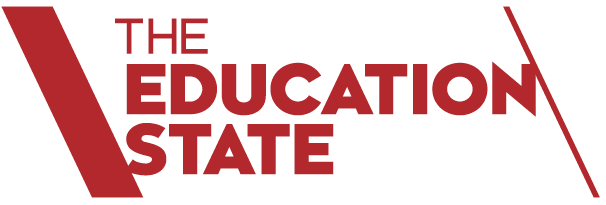 The School Community

School Name: Bulleen Heights School (5099)
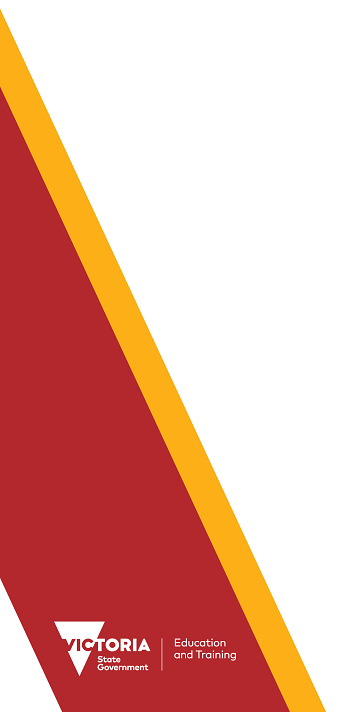 How to read the Annual ReportWhat has changed for the 2020 Annual Report?Improved appearanceThe appearance of the Performance Summary has been updated to more clearly represent information and to assist interpretation and comparison of individual school’s data with state averages.School performance data

The Victorian community's experience of COVID-19, including remote and flexible learning, had a significant impact on normal school operations. This impacted the conduct of assessments and surveys. Readers should be aware of this when interpreting the Performance Summary.For example, in 2020 school-based surveys ran under changed circumstances. Absence data may have been influenced by local processes and procedures adopted in response to remote and flexible learning.Schools should keep this in mind when using this data for planning and evaluation purposes.What does the ‘About Our School’ section refer to?The About Our School section provides a brief background on the school, an outline of the school’s performance over the year and future directions.The ‘School Context’ describes the school’s vision, values and purpose. Details include the school’s geographic location, size and structure, social characteristics, enrolment characteristics and special programs.The ‘Framework for Improving Student Outcomes (FISO)’ section includes the improvement initiatives the school has selected and the progress they have made towards achieving them.What does the ‘Performance Summary’ section of this report refer to?The Performance Summary includes the following:School Profilestudent enrolment informationthe school’s ‘Student Family Occupation and Education’ categorya summary of parent responses in the Parent Opinion Survey, shown against the statewide average for Specialist schoolsschool staff responses in the area of School Climate in the School Staff Survey, shown against the statewide average for Specialist schoolsAchievementEnglish and Mathematics for Teacher Judgements against the curriculumEngagement Student attendance and engagement at school, including:how many exiting students go on to further studies or full-time workResults are displayed for the latest year and the average of the last four years (where available).How to read the Annual Report (continued)What does ‘NDP’ or ‘NDA’ mean?‘NDP’ refers to no data being published for privacy reasons or where there are insufficient underlying data. For example, very low numbers of participants or characteristics that may lead to identification will result in an ‘NDP’ label.  For the 2020 Student Attitudes to School survey, specifically, the similar school group averages are replaced by ‘NDP’ where less than 50% of schools in a given similar school group did not participate in the 2020 survey.‘NDA’ refers to no data being available. Some schools have no data for particular measures due to low enrolments. There may be no students enrolled in some year levels, so school comparisons are not possible.Note that new schools only have the latest year of data and no comparative data from previous years. The Department also recognises unique circumstances in Specialist, Select Entry, English Language, Community Schools and schools that changed school type recently, where school-to-school comparisons are not appropriate.What is the ‘Towards Foundation Level Victorian Curriculum’?The Victorian Curriculum is assessed through teacher judgements of student achievement based on classroom learning.The ‘Towards Foundation Level Victorian Curriculum’ is integrated directly into the curriculum and is referred to as ‘Levels A to D’.‘Levels A to D’ may be used for students with a disability or students who may have additional learning needs‘Levels A to D’ are not associated with any set age or year level that links chronological age to cognitive progress (i.e. there is no age expected standard of achievement for ‘Levels A to D’).About Our SchoolPerformance SummaryThe Performance Summary for government schools provides an overview of how this school is contributing to the objectives of the Education State and how it compares to other Victorian Government schools.All schools work in partnership with their school community to improve outcomes for children and young people.  Sharing this information with parents and the wider school community helps to support community engagement in student learning, a key priority of the Framework for Improving Student Outcomes.Refer to the ‘How to read the Annual Report’ section for help on how to interpret this report.SCHOOL PROFILEEnrolment ProfileA total of  265 students were enrolled at this school in 2020,   35 female and  230 male.13 percent of students had English as an additional language and 0 percent were Aboriginal or Torres Strait Islander.Overall Socio-Economic ProfileThe overall school’s socio-economic profile is based on the school's Student Family Occupation and Education index (SFOE) which takes into account parents' occupations and education.Possible socio-economic band values are: Low, Low-Medium, Medium and High.This school’s socio-economic band value is: LowParent Satisfaction SummaryThe percent endorsement by parents on their school satisfaction level, as reported in the annual Parent Opinion Survey.Percent endorsement indicates the percent of positive responses (agree or strongly agree) from parents who responded to the survey.School Staff SurveyThe percent endorsement by staff on School Climate, as reported in the annual School Staff Survey.Percent endorsement indicates the percent of positive responses (agree or strongly agree) from staff who responded to the survey.Data is suppressed for schools with three or less respondents to the survey for confidentiality reasons.ACHIEVEMENTTeacher Judgement of student achievementPercent of results at each achievement level in English and Mathematics.EnglishMathematicsENGAGEMENTAverage Number of Student Absence DaysAbsence from school can impact on students’ learning.  Common reasons for non-attendance include illness and extended family holidays. Absence data in 2020 may have been influenced by local processes and procedures adopted in response to remote and flexible learning.Students exiting to further studies or full-time employmentPercentage of students going on to further studies or full-time employment.Note: This measure refers to data from the previous calendar year. Data excludes destinations recorded as 'Unknown'.Financial Performance and PositionFinancial Performance - Operating Statement Summary for the year ending 31 December, 2020The equity funding reported above is a subset of the overall revenue reported by the school.Student Resource Package Expenditure figures are as of 02 Mar 2021 and are subject to change during the reconciliation process.Miscellaneous Expenses include bank charges, administration expenses, insurance and taxation charges.Salaries and Allowances refers to school-level payroll.FINANCIAL POSITION AS AT 31 DECEMBER 2020All funds received from the Department, or raised by the school, have been expended, or committed to subsequent years, to support the achievement of educational outcomes and other operational needs of the school, consistent with Department policies, School Council approvals and the intent/purposes for which funding was provided or raised.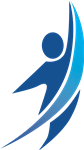 School contextBulleen Heights School values are integrity, respect, high professional standards, care and support and consistency. The values underpin the delivery of a vision, which aims to achieve excellence both nationally and globally in educational service provision for students with 
Autism Spectrum Disorder (ASD). The values and vision of the school support our mission - to prepare students with Autism Spectrum Disorder to achieve the best outcomes from life’s opportunities.

Bulleen Heights School specialises in the provision of education for students with Autism Spectrum Disorder and a severe language impairment. In 2020 the school enrolment was 274 students (265.6 FTE), between five and eighteen years of age. There were 21 students in dual enrolment with other schools.The school is located in the eastern suburbs of Melbourne and is approximately fourteen kilometers from the city. It is situated across two closely located campuses at Bulleen (primary) and Lower Templestowe (secondary). Both campuses are in residential areas close to public transport and local facilities.

In 2020 the total staff numbered 132.3 (FTE) – 62.2 (FTE) teachers and 70.1 (FTE) education support staff. This is a significant resource for the school, enabling student learning to be enhanced in classroom, specialist, therapy and extra-curricular areas. The school has operated in 2020 with the primary aged students at Pleasant Road, Bulleen, serviced by 25 classrooms and the secondary aged students at Manningham Road, Lower Templestowe, serviced by 19 classrooms. Principal class officers include one principal and two assistant principals. Each campus was supported by two leading teachers, one leading teacher in ICT coaching and one leading teacher supports both campuses in curriculum and assessment. Providing small class sizes, balancing learning with life skills, catering for individual need, specialist teaching and multi-disciplinary staff are critical factors to the school’s successful evidence-based practice. The school ensured effective teaching and learning and the provision of a safe learning environment where motivated and engaged staff instruct and assess students along a continuum of learning to achieve individual goals. 

The school continued the implementation of the Strategic Plan (2019-2022) in 2020. This plan provides the goals, targets and strategies to achieve successful school and student outcomes over the four year period.
Framework for Improving Student Outcomes (FISO)For 2020, Bulleen Heights School had prepared to consolidate our focus on the ‘Excellence in Teaching and Learning’ improvement priority of FISO. The improvement initiatives focused on included - 'Building Practice Excellence' and 'Curriculum Planning and Assessment'.

Due to the COVID-19 pandemic, the teaching and learning program and key school improvement strategies for terms 2 and 3 were interrupted due to the remote learning which was initiated for those children who did not attend school. Some students attended as they were children of frontline workers or due to their vulnerable circumstances. Bulleen Heights School continued to provide quality learning opportunities to students throughout the remote learning during term 2 and 3 and with the return to face to face teaching in term 4. The focus was on supporting students and staff through the remote learning phase and return to a safe and secure school and learning environment in term 4.

The 2020 Annual Implementation Plan (A.I.P.) key improvement strategies (KIS) included: 'Build Practice Excellence' (1) building school capacity for distributed leadership to ensure a whole school approach to effective assessment of student achievement, (2) documenting and embedding shared evidence-based teaching practice in personalised learning for all students, (3) consolidating the implementation of evidence - based approaches to teaching students with ASD and the School Wide - Positive Behaviour Support program, (4) enhancing  a clear sense of community purpose where everyone works together to achieve common goals.
Key improvement strategies (KIS) to drive 'Curriculum Planning and Assessment' included (1) building staff capabilities to improve student achievement, targeting evidence-based teaching and learning for students with ASD and (2) reducing assessment variability between teachers in student achievement data. Whilst the momentum of the implementation of these KIS was affected by the pandemic, some impact of implementation could be accounted for during term 1 and 4. There was a reduced number of staff and parents who completed the school opinion surveys in 2020.

The VCAL students were able to continue with their VCAL units during remote learning, however the Certificate 11 in Hospitality was placed on hold during this time.
Extensive professional learning for staff on the School Wide - Positive Behaviour Support team (Universal Prevention B) was continued in term 4 as the school progresses towards the silver award. In response to the DET initiatives for improving student learning outcomes the learning specialists, literacy and  numeracy leaders had reduced ability to implement plans as per the  A.I.P. The school has made adjustments for their goals to be implemented in 2021.
AchievementThe school teaching staff collaborate in three key professional learning teams - curriculum, eLearning  and School Wide-Positive Behaviour Support. Teachers worked together in designated collaborative teacher groups in term 1 to implement the 2020 Annual Implementation Plan goals and targets in literacy and numeracy data analysis. Due to the pandemic, this collaboration was difficult to sustain during remote learning. The aim is to reintroduce elements from 2020 into the 2021 A.I.P.

During remote learning staff designed work packs to send home to students which provided general information to support families at the beginning of the remote and flexible learning phase as well as key contact support services should they wish to contact external support services. 
Teachers ensured that all students would have access to teaching and learning activities / tasks / projects that were appropriate, achievable and accessible with any necessary support materials required being provided to assist the parents with implementing the learning in the home setting.
Student work packs were differentiated for student learning needs and included sufficient content, incorporating hands on and reusable activities within the learning pack. The use of a remote learning pack was the best method for the student / parents to communicate with teachers about the learning program; a set template for many classes was used and this received good feedback from parents.

The school has made a significant commitment to improving student critical thinking through a strategic plan in digital technologies learning. The development of critical thinking skills achievements was identified in the 2020 Annual Implementation Plan with targets related to STEAM learning, creation task (engineering), observation task (science) and the development of structured teaching programs in Makerspace classrooms. Unfortunately many of these targets could not be achieved as the Makerspace could not be accessed by remote learning.  However, other digital technology was introduced for remote leanring and this has contirubted to an increase in skill development and appropriate use of technolgy to access learning, as designed by ICT teachers and classroom teacher collaborating to make remote learning as successful as possible.
Resources, including funding and specialist technology staff supported the achievement of the school's remote learning strategies.

Literacy and numeracy data gathered in term 4 2020 has enabled the teachers to identify important characteristics of individual student progress and plan for explicit teaching of goals to achieve optimised learning outcomes in 2021. This data will inform the implementation of the Tutor Learning Initiative with a focus on 'decoding' in reading in 2021.

Future directions in the School Strategic Plan (2019-2022) include improving the learning growth and achievements of all students in literacy, numeracy and critical thinking. Strategies to support these goals will include further capacity development by 'building practice excellence' and a focus on the deepening of teacher understanding and use of 'evidence based high impact teaching strategies'.
EngagementBulleen Heights School has a Bring Your Own Device (BYOD) program. In 2020 all students became part of the program as remote learning was implemented. Students without a device were able to access one of the school’s devices. The school uses a wide selection of apps to engage students and support personalised learning including Choiceworks, Mathletics, Book Creator, Explain Everything, Brain Pop, iMovie and Seesaw. While there was some disruption to the digital learning program due to the pandemic, the need for remote learning also enabled the creation of new and innovative teaching and learning with associated skill and knowledge development for staff, students and parents.

The Information Communication Technology (ICT) team worked in collaboration with the School Wide - Positive Behaviour Support team to include ICT elements into the matrix of key teaching expectations across campuses. Photos and videos of student interactions were shared with parents and the community by posting on the See Saw app, Sharepoint, the school website and in the newsletter on COMPASS. The use of digital technology plays a significant part in engaging students in stimulating learning.

The challenge in developing and delivering personalised learning in remote learning in a specialist school was one administration and staff developed throughout 2020. The additional skills developed by staff and families around the use of digital technology to deliver and participate in connections between home and school was accelerated over the course of the year. It provides an opportunity for further growth in connection in 2021. 

There were some critical fractors which assisted with the success of the remote learning program: weekly Webex meetings allowing time to share updates, and approaches to the online delivery of teaching, ongoing collaborative practices and troubleshooting issues as and when they arose - this encouraged more specific collaborations to take place beyond scheduled meets and staff continued to upskill each other and share resources throughout the process; shared drives were set up and organised by subject for teachers to continue to share digital resources and teaching tools; best practice was shared between staff and where possible a consistent approach meant families and students felt fairly treated and provided positive feeback regarding our efforts.

Professional learning was provided for staff to build knowledge, expertise and a consistent approach in Digital Technologies and School Wide - Positive Behaviour Support principles. 
Teachers and ESS made the most of free online PD opportunities and maximised the use of technologies and resources available to the school community that may have been underutilised due to lack of awareness.These will continue to be a focus into the future.

In 2020, student non-attendance or non-participation during remote learning continued to be was an area of focus. All students had an individualised learning plan and meeting the needs of each student to ensure that their Autism Spectrum Disorder learning needs were supported in a safe and secure learning environment was a high priority for the school. Future strategies to support the engagement of all students in their learning at school will include deepening teacher knowledge of the school’s continuum of learning to ensure personalised learning for every student and strengthening staff and student effective use of digital technologies.

The school has developed strategies to improve communication with parents regarding the connection between student engagement, diverse programs and academic standards. The 2020 Annual Implementation Plan targeted several areas for improvement. The parent school opinion survey was sent to families, however not many reponses were received. 

During term 1, Inclusion Programs in one local primary school included small groups of students joining in classroom activities for a partial or full day, working in classroom activities and the kitchen garden program with a buddy.These inclusive learning opportunities could not continue during remote learning. Wellbeing
School Wide - Positive Behaviour Support (SWPBS)  goals in the  2020 A.I.P. were actioned by the professional learning team. The focus was to enhance a clear sense of community purpose where everyone worked together to achieve common goals. The principles of Positive Behaviour Support which supports the ASD and individual learning needs of the students  were promoted in the school environment, as well as in the broader community via the newsletter and website. Students were recognised for their exemplary demonstration of the principles in the classroom and other school activities
.
The SW-PBS team incorporated into the A.I.P. the  involvement of parents in the implementation of the SW-PBS more broadly in the school community. Due to the pandemic regular activities were not able to be carried out, eg secondary assemblies and primary awards presentations which are usually well attended by families. The SW-PBS principles will continue to be implemented during the 2021 Annual Implementation Plan. The improvement schedule will involve working towards a silver award in the future.

To accomodate for the wellbeing of the school community, a great effort was made by the school to support everyone in their individual circumstances. These efforts included: all staff were able to work from home, ESS came into school to collect work to complete at home, and many completed online learning tasks in OHS, Student Mental Health, Positive Behaviour Support, and other ASD related courses; staff indicated that they felt well supported with the remote and flexible teaching arrangements; all staff were assigned a direct contact person from the leadership team; 
consistent communication with staff regarding the latest DET updates via email and / or SharePoint system; a detailed plan was developed to ensure communication / check-ins was maintained at all levels; resources for staff and parents were sent or emailed on psychological wellbeing and strategies to manage anxiety around coping with COVID-19; regular emails were sent to staff by leadership on maintaining positive health and wellbeing; acknowledgement of their work in teaching and learning and supporting one another during the difficult period. Regular contact was made with families up to three times per week; wellbeing activities were prepared for students;  three points of contact were established  with the students and their family to maintain presence; opportunities for students and families to share their successes and communicate their needs.

Through ICT, staff learnt how to use WebEx in a short time, to communicate with each other. This was completed promptly and effectively. Some other ways we engaged with parents, was through newsletter, special ‘stand-alone’ activities or articles sent through Compass.  
The school ensured that staff, students and parents felt supported  with how they were managing, during the remote learning and on return to school in term 4.
Financial performance and position
Extraordinary Revenue included the following: (1) Grounds Allowance, Bush Fire Preparedness and Annual Contracts and Essential Safety Measures  (2) Commonwealth Funding for sport in schools program to enhancements to our Physical Education curriculum and students individual learning plans.

Extraordinary Expenditure included the following: (1) Additional expenditure from the capital works funding provided by DET in 2020 to complete facility works at the primary campus, (2) An education support staff position from Equity funds to support the program of Post school options is ongoing to transition our graduating students each year, (3)The engagement of extra short-term education support staff to support students with personalised learning plans and replacement of staff due to personal absence, through the school level payroll. 

Attestation:
All funds received from DET or raised by the school have been expended. Commitments for 2021-2022 are held in reserve. Preparations are continuing to build our surplus based on enrolment numbers predicated until 2022 whilst meeting our 2021 commitments.For more detailed information regarding our school please visit our website at www.bulleenheights.vic.edu.auParent SatisfactionLatest year (2020)School percent endorsement:78.4%State average:83.5%School ClimateLatest year (2020)School percent endorsement:65.2%State average:68.8%Achievement LevelLatest year (2020)A3.9%B11.0%C13.2%D10.5%0.53.3%F to F.516.5%1 to 1.516.8%2 to 2.511.9%3 to 3.58.0%4 to 4.53.9%5 to 5.50.8%6 to 6.50.1%7 to 7.5NDA8 to 8.5NDA9 to 9.5NDA10 to 10.5NDA11 to 11.5NDANANDAAchievement LevelLatest year (2020)A4.4%B12.1%C8.6%D8.7%0.54.6%F to F.515.6%1 to 1.517.7%2 to 2.513.2%3 to 3.57.6%4 to 4.56.2%5 to 5.51.1%6 to 6.50.3%7 to 7.5NDA8 to 8.5NDA9 to 9.5NDA10 to 10.5NDA11 to 11.5NDANANDAStudent Absence20172018201920204-year averageSchool average number of absence days:20.922.925.819.822.4Student Exits20172018201920204-year averageSchool percent of students with positive destinations:100.0%100.0%100.0%100.0%100.0%RevenueActualStudent Resource Package$12,464,589Government Provided DET Grants$853,497Government Grants Commonwealth$9,850Government Grants StateNDARevenue Other$56,662Locally Raised Funds$152,971Capital Grants$52,223Total Operating Revenue$13,589,791Equity 1ActualEquity (Social Disadvantage)$35,939Equity (Catch Up)NDATransition FundingNDAEquity (Social Disadvantage – Extraordinary Growth)NDAEquity Total$35,939ExpenditureActualStudent Resource Package 2$12,232,323AdjustmentsNDABooks & Publications$979Camps/Excursions/Activities$7,726Communication Costs$14,834Consumables$142,773Miscellaneous Expense 3$51,043Professional Development$28,685Equipment/Maintenance/Hire $61,148Property Services$234,120Salaries & Allowances 4$274,279Support Services$74,628Trading & Fundraising$8,557Motor Vehicle Expenses$11,505Travel & Subsistence$123Utilities$73,023Total Operating Expenditure$13,215,747Net Operating Surplus/-Deficit$321,821Asset Acquisitions$75,635Funds availableActualHigh Yield Investment Account$361,431Official Account$92,594Other AccountsNDATotal Funds Available$454,025Financial CommitmentsActualOperating Reserve$134,642Other Recurrent ExpenditureNDAProvision AccountsNDAFunds Received in Advance$15,631School Based ProgramsNDABeneficiary/Memorial AccountsNDACooperative Bank AccountNDAFunds for Committees/Shared ArrangementsNDARepayable to the DepartmentNDAAsset/Equipment Replacement < 12 months$93,000Capital - Buildings/Grounds < 12 monthsNDAMaintenance - Buildings/Grounds < 12 months$110,000Asset/Equipment Replacement > 12 monthsNDACapital - Buildings/Grounds > 12 monthsNDAMaintenance - Buildings/Grounds > 12 monthsNDATotal Financial Commitments$353,273